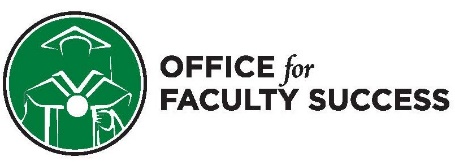 **All application should provide your Chart of Account number. Otherwise, it will be returned. Proposal Narrative:The Micro Grant proposal narrative (5-pages max, typewritten, double-spaced) should address the following topics:•	Provide a description of the project for which you seek support.•	Describe the target goals and intended outcomes for the project.•	Specify how your project addresses one or more of the four focus areas: gaining institutional knowledge, supporting teaching and research efforts, developing professional networks, and promoting diversity.•	List of estimated expenditures (up to $1,500). If your proposal includes professional conferences and travel expenditures, please indicate how travel relates specifically to mentoring.
Returning mentoring grant recipients should address accomplishments resulting from previous grant support and how the proposed project will leverage those accomplishments. Submission Guidelines:Please email your completed application form, narrative, and the curriculum vita of the primary contact as a single PDF file to Annie Garcia (ana.garcia@unt.edu) by April 6, 2020. If you have any questions, please direct them to faculty.success@unt.edu.
Submission Checklist: Application Form Proposal Narrative Curriculum VitaUNIVERSITY OF NORTH TEXASAPPLICATION FOR MICRO GRANT MENTORING PROGRAM*UNIVERSITY OF NORTH TEXASAPPLICATION FOR MICRO GRANT MENTORING PROGRAM*Title of the Grant:Full Name:Department: School/College:Campus MailingAddress: Email Address:Position Title/Rank:Name & Phone Number of  AdministrativeAssistant:Chart of Accounts **(This is a YEARLY grant)List of Mentors(up to two)For on-campus mentoring partners, please include full name,title, and department.For off-campus mentoring partners, please include full name, title, institution, department, and contact information.UNT Start Date(Month, Year)